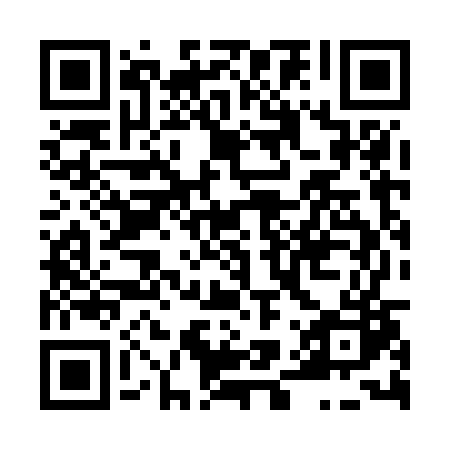 Prayer times for Zumberk, Czech RepublicMon 1 Jul 2024 - Wed 31 Jul 2024High Latitude Method: Angle Based RulePrayer Calculation Method: Muslim World LeagueAsar Calculation Method: HanafiPrayer times provided by https://www.salahtimes.comDateDayFajrSunriseDhuhrAsrMaghribIsha1Mon2:334:531:016:339:0811:202Tue2:344:531:016:339:0811:203Wed2:344:541:016:339:0811:204Thu2:344:551:016:339:0711:205Fri2:354:551:016:329:0711:206Sat2:354:561:016:329:0611:197Sun2:364:571:026:329:0611:198Mon2:364:581:026:329:0511:199Tue2:374:591:026:329:0411:1910Wed2:375:001:026:319:0411:1911Thu2:385:011:026:319:0311:1812Fri2:385:021:026:319:0211:1813Sat2:395:031:026:309:0111:1814Sun2:395:041:036:309:0011:1715Mon2:395:051:036:299:0011:1716Tue2:405:061:036:298:5911:1717Wed2:415:071:036:288:5811:1618Thu2:415:091:036:288:5711:1619Fri2:425:101:036:278:5511:1620Sat2:425:111:036:278:5411:1521Sun2:435:121:036:268:5311:1522Mon2:435:141:036:258:5211:1423Tue2:445:151:036:258:5111:1424Wed2:445:161:036:248:4911:1325Thu2:455:171:036:238:4811:1226Fri2:455:191:036:228:4711:1227Sat2:465:201:036:218:4511:1128Sun2:465:211:036:218:4411:1029Mon2:475:231:036:208:4311:0730Tue2:475:241:036:198:4111:0431Wed2:505:261:036:188:4011:01